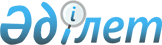 О перечне международных и региональных (межгосударственных) стандартов, а в случае их отсутствия – национальных (государственных) стандартов, в результате применения которых на добровольной основе обеспечивается соблюдение требований технического регламента Таможенного союза "О безопасности упаковки" (ТР ТС 005/2011), и перечне международных и региональных (межгосударственных) стандартов, а в случае их отсутствия – национальных (государственных) стандартов, содержащих правила и методы исследований (испытаний) и измерений, в том числе правила отбора образцов, необходимые для применения и исполнения требований технического регламента Таможенного союза "О безопасности упаковки" (ТР ТС 005/2011) и осуществления оценки соответствия объектов технического регулированияРешение Коллегии Евразийской экономической комиссии от 20 января 2020 года № 12.
      В соответствии с пунктом 4 Протокола о техническом регулировании в рамках Евразийского экономического союза (приложение № 9 к Договору о Евразийском экономическом союзе от 29 мая 2014 года) и пунктом 5 приложения № 2 к Регламенту работы Евразийской экономической комиссии, утвержденному Решением Высшего Евразийского экономического совета от 23 декабря 2014 г. № 98, Коллегия Евразийской экономической комиссии решила:
      1. Утратил силу решением Коллегии Евразийской экономической комиссии от 29.01.2024 № 9 (вступает в силу по истечении 30 календарных дней с даты его официального опубликования).


      2. Пункт 2 Решения Комиссии Таможенного союза от 16 августа 2011 г. № 769 "О принятии технического регламента Таможенного союза "О безопасности упаковки" признать утратившим силу.
      3. Настоящее Решение вступает в силу с 1 июля 2020 г. ПЕРЕЧЕНЬ
международных и региональных (межгосударственных) стандартов, а в случае их отсутствия –национальных (государственных) стандартов, в результате применения которых на добровольной основе обеспечивается соблюдение требований технического регламента Таможенного союза "О безопасности упаковки" (ТР ТС 005/2011)
      Сноска. Перечень утратил силу решением Коллегии Евразийской экономической комиссии от 29.01.2024 № 9 (вступает в силу по истечении 30 календарных дней с даты его официального опубликования). ПЕРЕЧЕНЬ
международных и региональных (межгосударственных) стандартов, а в случае их отсутствия – национальных (государственных) стандартов, содержащих правила и методы исследований (испытаний) и измерений, в том числе правила отбора образцов, необходимые для применения и исполнения требований технического регламента Таможенного союза "О безопасности упаковки" (ТР ТС 005/2011) и осуществления оценки соответствия объектов технического регулирования
      Сноска. Перечень утратил силу решением Коллегии Евразийской экономической комиссии от 29.01.2024 № 9 (вступает в силу по истечении 30 календарных дней с даты его официального опубликования).
					© 2012. РГП на ПХВ «Институт законодательства и правовой информации Республики Казахстан» Министерства юстиции Республики Казахстан
				
      Председатель КоллегииЕвразийской экономической комиссии

Т. Саркисян
УТВЕРЖДЕН
Решением Коллегии
Евразийской экономической
комиссии
от 20 января 2020 г. № 12УТВЕРЖДЕН
Решением Коллегии
Евразийской экономической
комиссии
от 20 января 2020 г. № 12